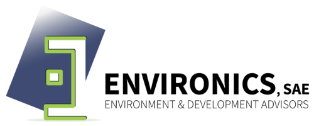 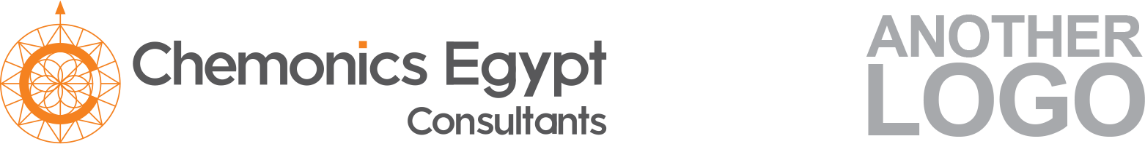 Fact Sheet TE12: Optimize boilers systems using oxygen analyzerFact Sheet TE12: Optimize boilers systems using oxygen analyzerOverviewOverviewObjectiveMaximizing boiler’s efficiency and reducing the thermal energy usedActionInstalling combustion gas analyzer & Manual Adjustment Air DamperKey ChallengesChecklist of periodic adjustment of the A/F ratioProcessProcessComplexityModerate – system’s calculations and implementationEquipment & Material Combustion gas analyzer & Manual Adjustment Air DamperHuman ResourcesEngineers & technicians ConsiderationsConsiderationsRegulatory AspectsNoneEconomic Moderate CAPEX and OPEX, high savings – depends on every system/Hotel separatelyAdvantagesDecreasing Natural gas / Diesel monthly bill.Improving burners’ efficiency.Reduction in CO2 emissions.DisadvantagesSystem’s shutdown to install new equipmentImpactsImpactsEnvironmentalPollution reduction as a result to CO2 reductionEmployment OpportunitiesModerate – technical labors